Patient InformationName: ________________________________________________ ___    Preferred Name: ______________________________________Home Address: ___________________________________________ City: ____________________ State ________ Zip: ____________Home #: ____________________________ Work #: __________________________    Mobile #: _______________________________Email: _______________________________________________________________________________________________________________ Sex: M / F 	Birth Date: ____ /____ /________ 	SS#:_____________________________________Family Status (circle):  Single   Married   Divorced   Child 	Spouse’s Name: _________________________________Preferred Pharmacy:____________________________________________ Phone#:_________________________________________How did you first hear about our office? (circle one):Whom may we thank for referring you to our practice?__________________________________________________________Person Responsible for Account (If different from above)Name of responsible party: _________________________________________________________________________________________Relationship to patient (Circle): Self   Spouse   Parent   Other: ___________________________________________________Home Address: ___________________________________________ City: ____________________ State: ___________Zip: ___________Home #: _________________________________Work #: ____________________________ Mobile #: ____________________________Email: _____________________________________________________________________________________Birth Date: ____ /____ /_______ 	SS#:_______________________________________Emergency ContactName _________________________________________________  Contact Number ____________________________________            Relationship to patient:  (circle one)     Spouse,   Family,     OtherMedical History Patient Name: ____________________________________________________  Date of Birth: __________________Height:__________________  Weight:___________________1. Date of last physical exam: _____________ Physician's Name: _______________________Physician’s Phone#: ____________________________2. Have you ever been hospitalized?  	Yes  No3. Have you ever had any excessive bleeding requiring special treatment? 	Yes   No4. Women: Are you pregnant/trying to get pregnant/breast feeding? 	Yes  No5. Are you allergic to or have you had an allergic reaction to any of the following (please circle if yes):Local Anesthetic 	Penicillin	Codeine 		Other Antibiotic: ____________________________	Latex			Acrylic		Metals			Other:_________________________________________6. Are you taking or have you ever taken any of the following medications (please circle if yes):Fosamax		Actonel		Boniva			For how long? _______________________________Aredia			Reclast		Zometa			When did you stop? _________________________ 7. Please list other medications you are taking: ____________________________________________________________________________________________________________________________________________________________________________________________________________________________________________________________Have you ever had any of the following?Chest Pains 	Yes  No 		Shortness of Breath 	Yes  No 		Hives/Skin Rashes 	Yes  NoHeart Failure 	Yes  No 		Ulcers 			Yes  No 		Alcoholism 		Yes  NoHeart Disease 	Yes  No 		Mental Health Issues 	Yes  No 		Herpes 			Yes  NoHeart Attack 	Yes  No 		Emphysema 		Yes  No 		Glaucoma 		Yes  NoHeart Problems 	Yes  No 		Fainting/Dizziness 	Yes  No 		Steroid Treatment 	Yes  NoAngina Pectoris 	Yes  No 		Eating Disorder 		Yes  No 		Arthritis 			Yes  NoHeart Surgery 	Yes  No 		Epilepsy/Seizures 		Yes  No 		Dental Implant 		Yes  NoLiver Disease 	Yes  No 		Persistent Cough 		Yes  No 		Dentures/Partials 		Yes  NoHypertension	Yes  No 		Tuberculosis 		Yes  No 		Birth Defects 		Yes  NoHeart Murmur 	 Yes  No 		Asthma 			Yes  No 		HIV+, AIDS, ARC 		Yes  NoRheumatic Fever 	Yes  No 		Hepatitis A 		Yes  No 		Hay Fever 		Yes  NoPsychiatricTreatment	Yes  No		Hepatitis B		Yes  No		Tobacco Products		Yes  NoSickle Cell Disease	Yes  No		Hepatits C or D		Yes  No		Bruise Easily		Yes  NoSinus Trouble 	Yes  No 		Pacemaker 		Yes  No 		Jaundice 			Yes  NoArtificial Joints 	Yes  No 		Night Sweats 		Yes  No 		Kidney Trouble 		Yes  NoThyroid Disease 	Yes  No 		Stroke 			Yes  No 		Diabetes 			Yes  NoAnemia 		Yes  No 		Drug Addiction 		Yes  No 		Chemotherapy 		Yes  NoBlood Transfusion Yes  No 		Cold Sores 		Yes  No 		Cancer 			Yes  NoMitral Valve Prolapse 	(MVP)	Yes  No 		Radiation Therapy 	Yes  No 		Transplant 		Yes  NoDental History1. Date of last dental exam:____________________ Date of last dental x-rays: ____________________________________________2. Previous dentist's name / location:___________________________________________________________________________________3. Are you having tooth or gum pain at this time? 						Yes  No4. Do you feel nervous about having dental treatment? 					Yes  No5. Have you ever had a bad experience in a dental office? 					Yes  No6. Do your gums bleed when brushing / flossing? 						Yes  No7. Have you ever seen a periodontist? 							Yes  No8. Have you ever had a “deep cleaning” (Scaling and Root Planning)? 			Yes  No9. Is there anything you would like to speak with the Doctor about in private? 		Yes  No10. Would you be interested in discussing ways to improve your smile? 			Yes  NoIf yes, please explain: ____________________________________________________________________________________________________Do you have any of the following dental concerns:Clicking in jaw joint 		Yes No 			Sensitivity to: 	Hot 	Cold 	Sweets 	BitingPain in or around your ears 	Yes No 			Swelling 		Bleeding GumsDifficulty opening or closing 	Yes No 			Bad Taste 		Bad BreathDifficulty chewing 		Yes No 			Food Catching 		Tooth PainHistory of trauma to jaw or face 	Yes No 			Clenching 		GrindingDiagnosis of TMJ/TMD 		Yes No 			Other: __________________________________________________I understand the importance of a truthful health history and realize that incomplete information may have an adverse effect on my treatment. To the best of my knowledge, the information above is complete and accurate.Signature: _____________________________________________________________ Date_________________________________________Doctor’s Signature____________________________________________________________________________________________________Doctor’s Notes: Financial GuidelinesPayment for treatment is due and payable the day services are rendered. It is our goal, however, to assist all patients in obtaining the dental treatment they deserve. Therefore, we are pleased to offer several payment options. Please read the following carefully. Our financial coordinator will answer any questions you may have and assist you in selecting the appropriate financial plan for your needs.For your convenience, we offer the following financial options:1. In addition to personal checks and cash, we also accept payment through MasterCard/Visa, American Express, and Discover.2. We offer extended payment plans for upon approved credit or noncredit check. (Care Credit, Lending Club, & ICare)3. Dental InsuranceWe are happy to file insurance claims and assist you in obtaining the maximum benefits specified in your contract. However, please keep the following in mind:Your insurance is a contract between you, your employer, and your insurance company. We are not a party to that contract. We will do our best to ESTIMATE your coverage and file your insurance on your behalf. Not all dental services are necessarily covered under your dental insurance plan. It is essential that you read and understand your coverage and pay special attention to any preauthorization requirements, exclusions and waiting periods.Our office policy states that you are totally responsible for your bill. The ESTIMATED patient portion of the fee is due at the time of service. If a balance remains after we receive payment from your insurance carrier within 30 days, we will notify you. Failure of your insurance carrier to reimburse our office within 30 days will result in our billing you directly for the remaining balance.We are committed to providing the highest quality of care. Our treatment recommendations and the dental services we provide are in the best interest of the patient's health. The patient is responsible for payment in full regardless of an insurance company's arbitrary determination of treatment necessity. If your coverage changes for any reason, please notify the office immediately.Usual and Customary FeesOur practice is committed to providing the best treatment for our patients, and we charge what is usual and customary for our area and experience. You are responsible for payment regardless of any insurance company’s arbitrary determination for usual and customary fees. All delinquent accounts not paid within 60 days will be taken further action. I have read the Financial Policy. I understand and agree to this Policy. Payment for SurgeryFor any type of surgery, a payment or a payment plan agreement must be made 1 week prior to the date of your surgery. This ensures your surgery day and time.Cancellations and Missed AppointmentsWe require 24 hours advance notice of a cancellation. Patients who do not provide 24 hours’ notice of a cancellation or who do not present for a scheduled appointment may be charged a fee. Patients who fail to present for a second appointment may be charged a fee or dismissed from the practice. After the second missed appointment, a letter will be mailed reiterating our policy and reminding the patient of the risk of dismissal should another appointment be missed.By signing this form, you have read and understand our policy. Any denials or insurance payments less than estimated will be your responsibility. Payment will be due upon our billing cycle. All estimated out of pocket fees and deductibles are due the day of treatment. A payment or payment plan agreement is needed 1 week prior to any Dental Surgeries. Ask our office regarding our financial options before your visit, or if you have any questions regarding your insurance and our policy.Signature of Patient or Responsible Party					Date______________________________________________________________________________________________________________________________Authorization for Release of Information to Family and/or Friends  Northern Colorado Dental Specialty and Implant Center – 1221 East Elizabeth ST. Unit 4, Fort Collins, CO 80524Name of Patient________________________________ Date of Birth___________Northern Colorado Dental Specialty and Implant Center is authorized to discuss my dental care and may release my confidential health information to the following:____________________________________	______________________________Name						Relationship____________________________________	______________________________Name						Relationship__________________________________________________________________________________________Signature of Patient or Personal Representative	Date______________________________________________________________________________Description of Personal Representative’s Authority (attach necessary documentation)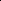 Acknowledgement of Receipt of Notice of Privacy PracticesPatient Name: __________________________________________State and federal laws require us to maintain the privacy of your health information and to inform you about our privacy practices by providing you with a Notice of Privacy Practices. Our Notice is available online. If you prefer a paper copy, please ask a team member for a copy of our Notice.I acknowledge that a copy of this office’s Notice of Privacy Practices has been made available to me.  I have been given the opportunity to ask any questions I may have regarding this Notice.__________________________________________________________________________________________Signature						Date____________________________________________________________---------------------------FOR OFFICE USE ONLY-----------------------We attempted to obtain written acknowledgement of receipt of our Notice of Privacy Practices, but acknowledgement could not be obtained because:□ Individual refused to sign□ Communication barriers prohibited obtaining the acknowledgement□ An emergency situation prevented us from obtaining the acknowledgement□ Other (Please Specify)Another PatientAnother Dental OfficeBrochureOnline SearchFacebookWorkSchoolInsurance WebsiteSign –Drive byWalk inOther:______________________Insurance Information (Primary)Insured’s Name: _________________________________________________ Insured’s Employer: ____________________________________________Insured’s DOB:  ____ /____ /_______                        Insurance Co: ___________________________________________________ ID #: _________________________Group #: __________________________   Insurance Phone #: _______________________________Claims Address ____________________________________________________________________________________________________________________Insurance Information (Secondary)Insured’s Name: _________________________________________________ Insured’s Employer: ___________________________________________Insured’s DOB:  ____ /____ /_______                        Insurance Co: ___________________________________________________ ID #: _________________________Group #: _________________________Insurance Phone #: _______________________________Claims Address ____________________________________________________________________________________________________________________